UMW / AZ / PN - 78 / 18     		                                                Wrocław, 06.08.2018 r.Informacja z otwarcia ofertNAZWA POSTĘPOWANIACzęściowa realizacja projektu budowlanego pn. „Przebudowa i remont budynku Katedry i Zakładu Mikrobiologii z salą wykładową im. Ludwika Hirszfelda Uniwersytetu Medycznego we Wrocławiu przy ul. Tytusa Chałubińskiego 4.”W niniejszym postępowaniu do upływu terminu składania ofert wpłynęły do Zamawiającego 2 oferty.Bezpośrednio przed otwarciem ofert Zamawiający podał kwotę, jaką zamierza przeznaczyć na sfinansowanie przedmiotu zamówienia: 1 921 260,00 zł bruttoKryteriami oceny ofert były: Cena realizacji przedmiotu zamówienia – 60 %,Termin realizacji przedmiotu zamówienia – 30 %,Okres gwarancji – 10 %.Ofertę złożyli następujący Wykonawcy, wymienieni w Tabeli: Warunki płatności zgodnie ze wzorem umowy.				                 Z-ca Kanclerza ds. Zarządzania Administracją UMW                                                               mgr inż. Katarzyna Błasiak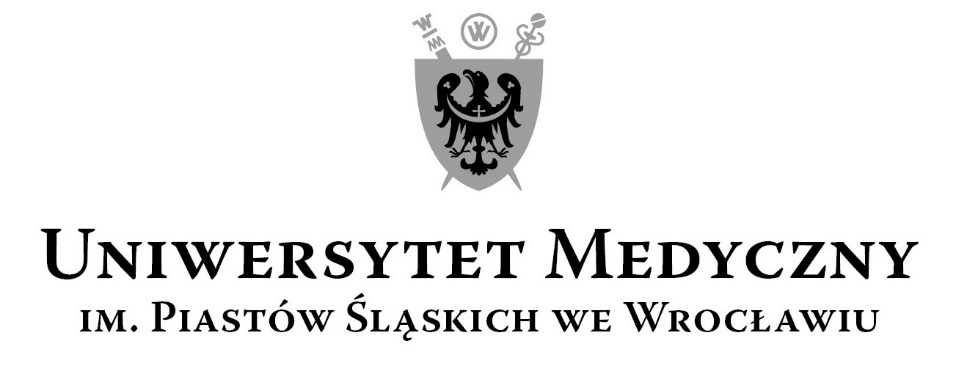 50-367 Wrocław, Wybrzeże L. Pasteura 1Zespół ds. Zamówień Publicznych UMWul. K. Marcinkowskiego 2-6, 50-368 Wrocławfaks 71 / 784-00-45e-mail: jerzy.chadzynski@umed.wroc.pl 50-367 Wrocław, Wybrzeże L. Pasteura 1Zespół ds. Zamówień Publicznych UMWul. K. Marcinkowskiego 2-6, 50-368 Wrocławfaks 71 / 784-00-45e-mail: jerzy.chadzynski@umed.wroc.pl NrWykonawcy, adres Cena realizacji przedmiotu zamówienia bruttow PLNTermin realizacji przedmiotu zamówieniaOkres gwarancji1OZ-BUD Przedsiębiorsteo Budowlano-Usługowe Sp. z o.o.Ul. Fabryczna 2053-609 Wrocław2.496.513,576 miesięcy6 lat2Konsorcjum:Lider- Przedsiębiorstwo Budowlane SAWREM Sp. z o.o. Sp. KomandytowaUl.Geen. Rota-Roweckiego 115 B52-232 WrocławPartner- Przedsiębiorstwo Budowlane SAWREM s.c.Danuta Sawińska, Tomasz SawińskiUl. Koskowicka 10, 59-220 Legnica2.359.422,906 miesięcy7 lat